В соответствии со статьями 179 и 217 Бюджетного кодекса Российской Федерации, постановлением администрации Сланцевского муниципального района от 12.07.2018 № 884-п «О порядке разработки, утверждения и контроля за реализацией муниципальных программ Сланцевского муниципального района и Сланцевского городского поселения» (с изменениями от 03.09.2019                № 1267-п, от 17.12.2021 № 1788-п), в целях приведения муниципальной программы «Капитальный ремонт, ремонт и строительство объектов капитального строительства в Сланцевском муниципальном районе» в соответствие с решением совета депутатов Сланцевского муниципального района от 22.03.2023 № 389-рсд «О внесении изменений и дополнений в решение совета депутатов Сланцевского муниципального района от 21.12.2022 № 363-рсд «О бюджете муниципального образования Сланцевский муниципальный район Ленинградской области на 2023 год и на плановый период 2024 и 2025 годов», на основании выписки из протокола заседания экспертного совета при администрации Сланцевского муниципального района по разработке и реализации муниципальных программ от 03.05.2023 № 09/23, экспертного заключения ревизионной комиссии муниципального образования Сланцевский муниципальный района Ленинградской области от 20.04.2023                       № 01-18-03/57, администрация Сланцевского муниципального района                                     п о с т а н о в л я е т:1. Внести в постановление администрации Сланцевского муниципального района от 11.10.2019 № 1520-п «Об утверждении муниципальной программы «Капитальный ремонт, ремонт и строительство объектов капитального строительства в Сланцевском муниципальном районе» на 2020-2025 годы           (с изменениями от 20.04.2020 № 510-п, от 21.08.2020 № 1134-п, от 15.02.2021                                                              № 165-п, от 10.06.2021 № 773-п, от 09.08.2021 № 1018-п, от 23.12.2021                          № 1834-п; от 18.04.2022 № 561-п, от 08.07.2022 № 1075-п; от 22.02.2023                           № 280-п) следующие изменения:1.1. По всему тексту постановления и приложений к нему изложить наименование муниципальной программы в следующей редакции:«Капитальный ремонт и строительство объектов капитального строительства в Сланцевском муниципальном районе".1.2. В паспорте муниципальной программы «Капитальный ремонт, ремонт и строительство объектов капитального строительства в Сланцевском муниципальном районе» на 2020 — 2025 годы девятую строку изложить в следующей редакции:1.3. Приложение №2 Программы изложить в новой редакции, согласно приложению.2. Постановление опубликовать в приложении к газете «Знамя труда» (без приложений) и разместить на официальном сайте администрации муниципального образования Сланцевский муниципальный район Ленинградской области в полном объеме.3. Контроль за исполнением возложить на заместителя главы администрации Сланцевского муниципального района Гришакова В.Е.И.о. главы администрации муниципального образования                                                          М.А. ЩербаковаПриложение № 2 к Программе(в редакции постановления администрации Сланцевского муниципального района от 29.05.2023 № 834-п)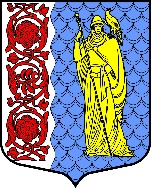 Администрация муниципального образованияСланцевский муниципальный район Ленинградской областиПОСТАНОВЛЕНИЕАдминистрация муниципального образованияСланцевский муниципальный район Ленинградской областиПОСТАНОВЛЕНИЕАдминистрация муниципального образованияСланцевский муниципальный район Ленинградской областиПОСТАНОВЛЕНИЕАдминистрация муниципального образованияСланцевский муниципальный район Ленинградской областиПОСТАНОВЛЕНИЕАдминистрация муниципального образованияСланцевский муниципальный район Ленинградской областиПОСТАНОВЛЕНИЕ29.05.2023№№834-пО внесении изменений в постановление администрации Сланцевского муниципального района от 11.10.2019 № 1520-п «Об утверждении муниципальной программы «Капитальный ремонт, ремонт и строительство объектов капитального строительства в Сланцевском муниципальном районе» на 2020-2025 годыО внесении изменений в постановление администрации Сланцевского муниципального района от 11.10.2019 № 1520-п «Об утверждении муниципальной программы «Капитальный ремонт, ремонт и строительство объектов капитального строительства в Сланцевском муниципальном районе» на 2020-2025 годыО внесении изменений в постановление администрации Сланцевского муниципального района от 11.10.2019 № 1520-п «Об утверждении муниципальной программы «Капитальный ремонт, ремонт и строительство объектов капитального строительства в Сланцевском муниципальном районе» на 2020-2025 годыФинансовое обеспечение муниципальной программы - всего, в том числе по годам реализацииОбщий объём финансового обеспечения составляет 209 334,48991 тыс. руб., в том числе по годам реализации:2020 г. -                                                                 162 655,56074 тыс. руб.2021 г. -                                                                 40 165,05739 тыс. руб.2022 г. -                                                                 2 303,100 тыс. руб.2023 г. -                                                                 1 617,67178 тыс. руб.2024 г. -                                                                 1 290,200 тыс. руб.2025 г. -                                                                 1 302,900 тыс. руб.План мероприятий муниципальной программы «Капитальный ремон и строительство объектов капитального строительства  в Сланцевском муниципальном районе» на 2022 — 2025 годы